$150 Wellness Incentive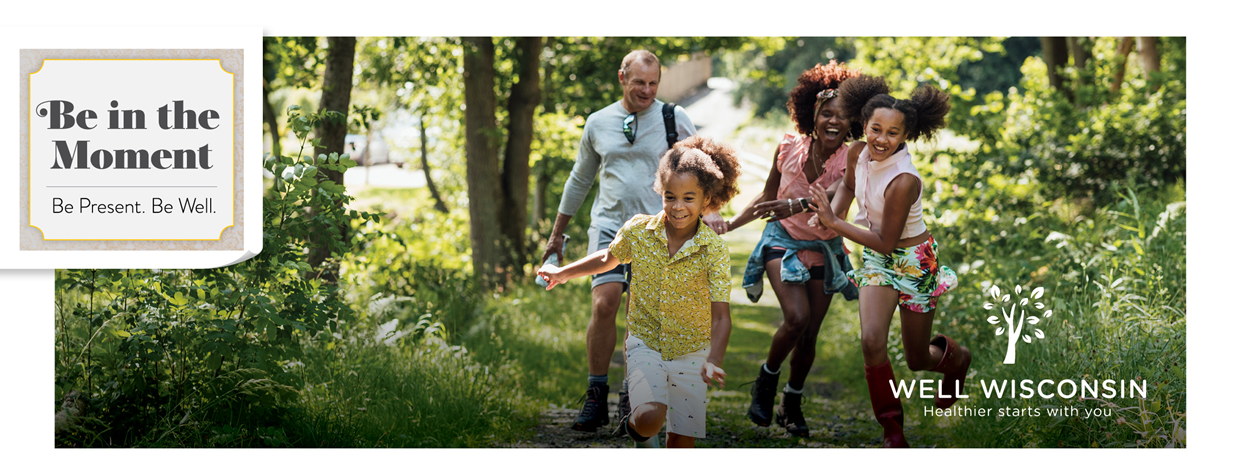 Well Wisconsin allows you and your spouse (if enrolled in the State Group Health Insurance Program) to each earn an annual $150 incentive. To earn this incentive, you and your spouse must each complete a health assessment, health check activity, and one well-being activity. Employees can complete all three requirements anytime between now and October 11th,2024 to earn the incentive! To get started with  the Well Wisconsin Program, you must login or register on the WebMD ONE website (code: SOWI) or download the Wellness At Your Side mobile app through the App Store or on Google Play (code: SOWI).Health Assessment: Captures current health behaviors through a brief questionnaire (15-20 minutes) focusing on stress, sleep, nutrition and physical activity.Health Check Activity:Biometric screening – Provides a picture of overall health (includes measurements for blood pressure, body mass index, cholesterol, triglycerides & glucose) orDental exam – Provides a picture of overall dental health (by getting a preventive dental exam) orOne coaching session – Provides an opportunity for you to work with a WebMD Health Coach that will help you work toward your goals!Well-Being Activity: Helps with overall health and well-being (examples: Well Wisconsin Radio, Sleep Well Challenge, Health Coaching).*Check the WebMD website for the deadline each year and for additional information regarding the Well Wisconsin Incentive.Note: Wellness incentives are considered taxable income.